Balkan: Athens to Zagreb11Days & 9nights Cities: Athens (1N), Kalabaka (1N), Tirana (1N), Dubrovnik (1N), Mostar (1N), Sarajevo (2N), Bihac (1N), Zagreb (1N)Flight Details:1. From Kuala Lumpur (KUL) to Athens (ATH)Kuala Lumpur (KUL) to Dubai (DXB)Departure: KUL 10:20 | Arrival: DXB 13:15Dubai (DXB) to Athens (ATH)Departure: DXB 16:20 | Arrival: ATH 20:252. From Zagreb (ZAG) to Kuala Lumpur (KUL)Zagreb (ZAG) to Dubai (DXB)Departure: ZAG 15:25 | Arrival: DXB 23:00Dubai (DXB) to Kuala Lumpur (KUL)Departure: DXB 3:10(+1) | Arrival: KUL 14:25Day 1: Kuala Lumpur - AthensDeparture at 10:20am from Kuala Lumpur. Arrival to Athens at 8:25pm at night and meet our guide, then transfer to hotel and Check-In. 
O/N AthensDay 2: Athens - Kalabaka (6h - 360km)Breakfast in hotel and check out. Start city tour with local guide visitingAcropolisParthenonOlympic StadiumZeus TemplePresidential MansionTomb of Unknown SoldierThen transfer to Kalabaka and having Kalabaka Monestry tour by bus. Transfer to hotel and check-in.O/N Kalabaka
Day 3: Kalbaka - Ohrid - Tirana (7h - 450km)After a nice breakfast in Kalabaka, check-out to head to Tirana. On the way have a stop in Orchid for lunch and Solat in Bitola, then have quick tour of Orchid. Visitng:Cinar SquareOrchid LakeKuloglu MesjidContinue toward Tirana, the capital of Albania, is known for its colorful Ottoman-, Fascist- and Soviet-era architecture.O/N TiranaDay 4: Tirana - Kotor - Dubrovnik (6h 30min – 300km)Breakfast in Tirana and check out for Tirana city tour, visiting:Parliament BuildingEthem Bey MosqueMother Teresa BoulevardSkanderbeg SquareNational Theatre of Opera and BalletStop at Bar Islamic Centre for lunch and Solat. Continue to Kotor and visit old town:Pillar of ShameArms SquareTourist School SquareTransfer to Dubrovnik and check-in to the hotel.O/N DubrovnikDay 5: Dubrovnik – Mostar (3h - 150km)After the breakfast you will be guided by our tour guide for Dubrovnik city tour:Old TownRector's PalaceStradun Main StreetOld PortHomeland War MuseumTime TowerHead toward Mostar, on the way stop at Pocitelj old ottoman town and visit Ali Pasha Mosque and Citadel. Upon arrival to Mostar you will visit:Old BridgeSouvenir’s StreetKarađoz Bey MosqueKoski Mehmed Pasha MosqueOttoman BathTransfer to hotel and chek-in.O/N MostarDay 6: Mostar – Blagaj – Sarajevo (2h 30min - 125 km)After breakfast transfer to Blagaj and visit:Dervish HouseBuna River SpringContinue to Sarajevo. On the way stop in Jablanica for lunch and Solat. Then you will have Old Town city tour by visitng:Gazi Husrev-beg MosqueInat KucaVijećnicaSebiljGazi Husrev-beg's MadrasaSacred Heart CathedralTransfer to the hotel and check-inO/N SarajevoDay 7: SarajevoAfter your breakfast get ready for a full day Sarajevo city tour, visiting:Sarajevo TunnelVrelo Bosne Park (use horse ride on the couch)Sarajevo Olympic Mountains (Solat in a nearby mosque)Latin Bridge & Brusa BezistanOPTIONAL Sarajevo cable car ride 13€/paxDinner and transfer to the hotel.O/N SarajevoDay 8: Sarajevo - Jajce – Bihac (5 h 30 min - 300 km)After having your breakfast get ready for a ride to Travnik and photo stop at:Blue RiverElči Ibrahim Pascha MedresaSulejmanija MosqueContinue your journey to Jajce and stop at Jajce Water Fall. After lunch, drive toward Bihac and check-in to the hotel.O/N BihacDay 9: Bihac - Zagerb (2h 30 min-150 km)After having your breakfast in Bihac, you shall get ready for a ride to Zagreb. On the way 3 hours tour of:Plitvice LakeTransfer to Zagreb and check-in to the hotel. Then visiting:Zagreb CityDinner and Solat in Islamic Centre of Zagreb O/N Zagreb Day 10: Zagreb - Departure (3h-250 km)Breakfast at the hotel and check-out for Zagreb City tour, visiting:Dolac MarketKaptolStone GateSt. Mark's ChurchLotrščak Tower Ban Jelacic SquareHave your lunch and Solat. Spent a free time in Maksimir Park and transfer to airport for Departure.
Day 11: Kuala Lumpur (Arrival)Landing at 2:25 pm in the Kuala Lumpur International Airport with sweet memories.Transportation: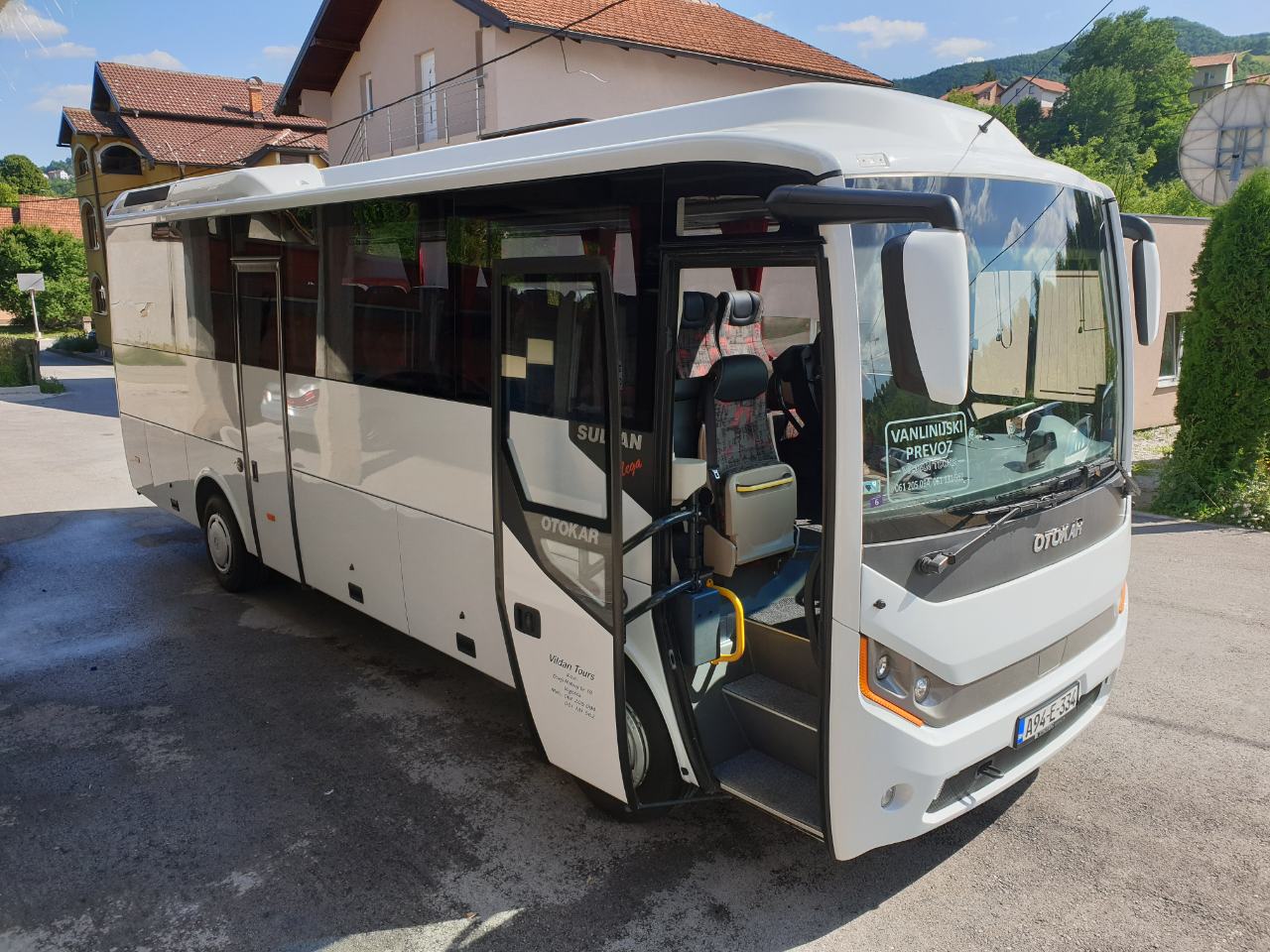 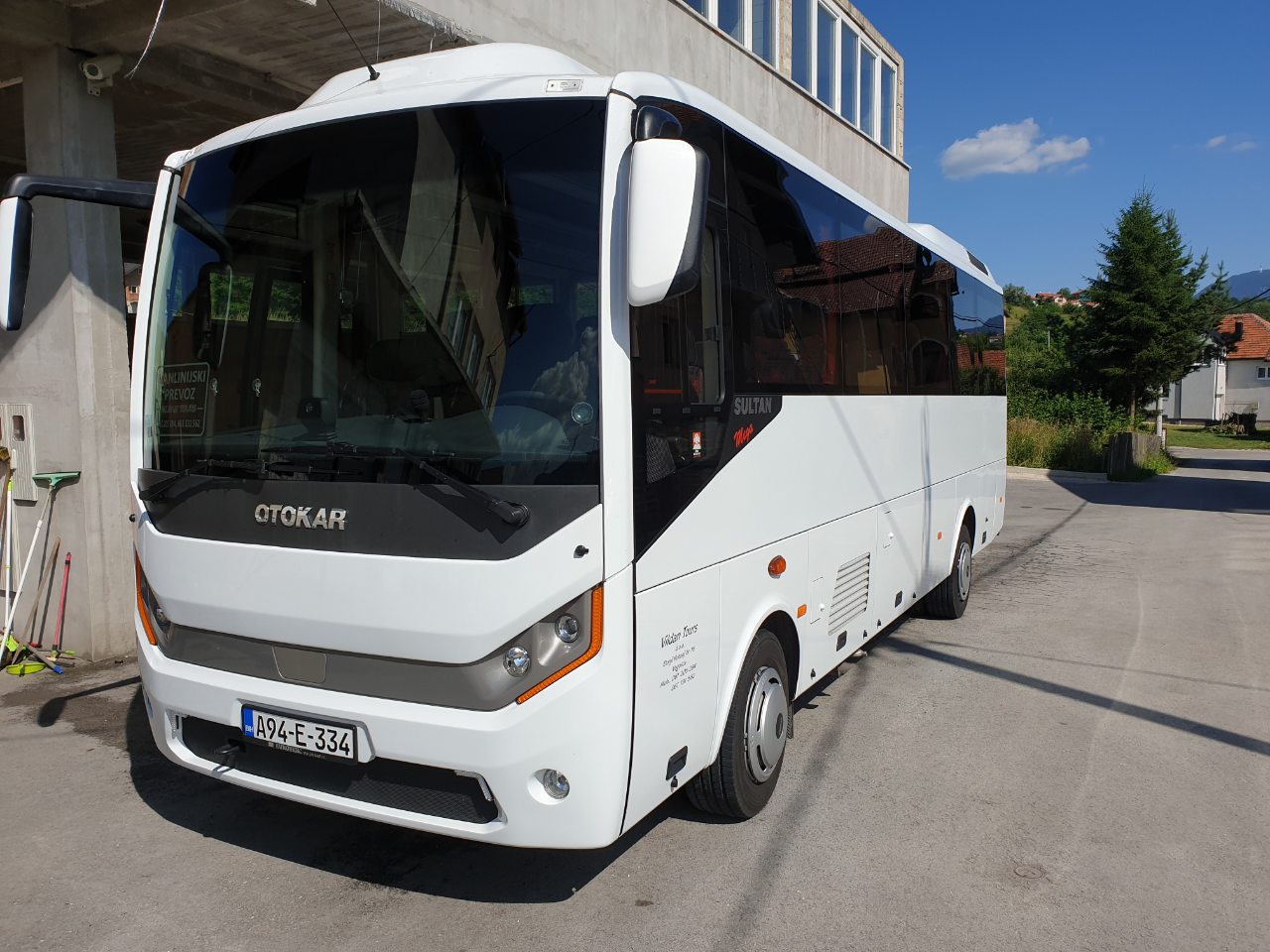 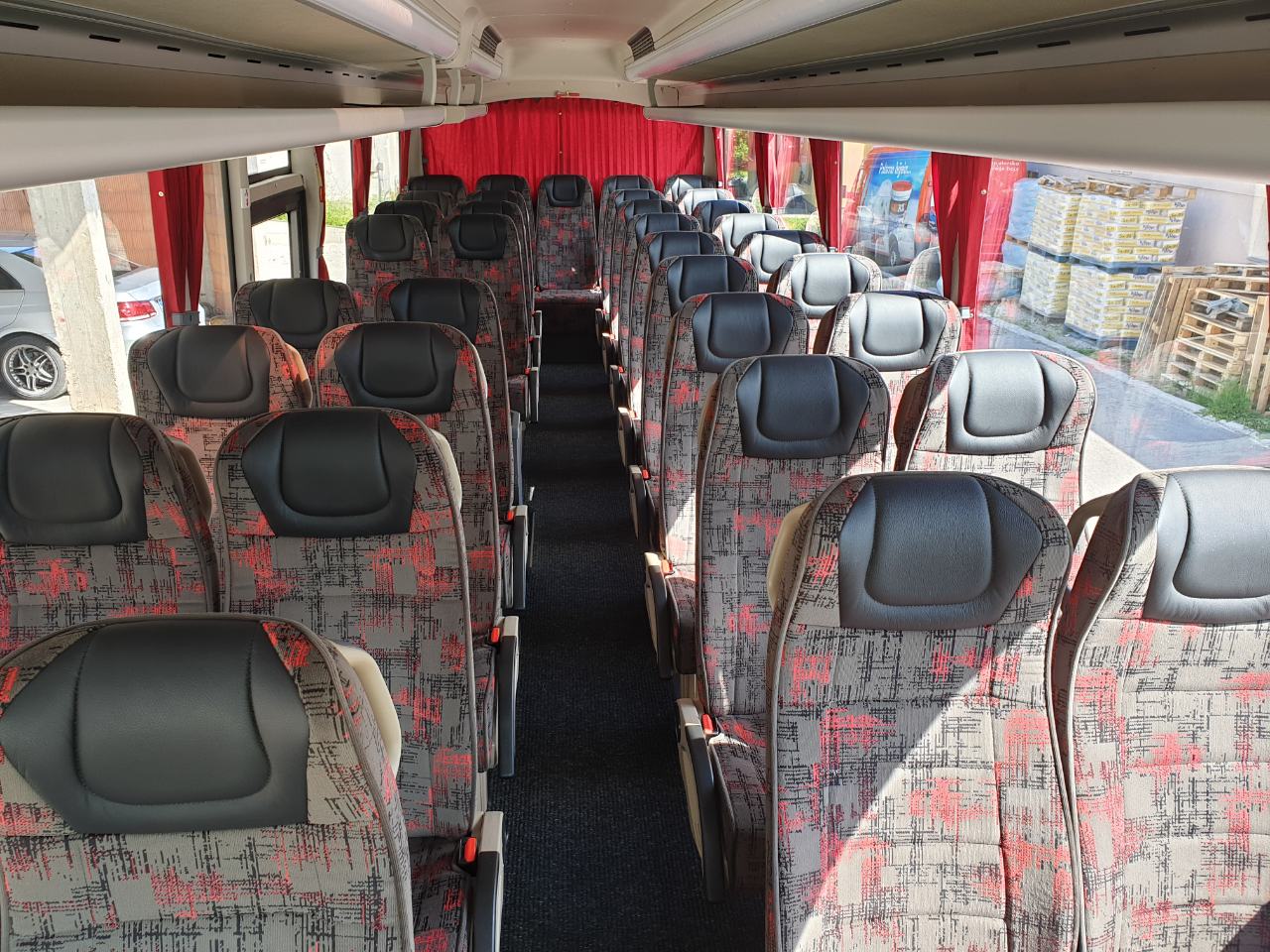 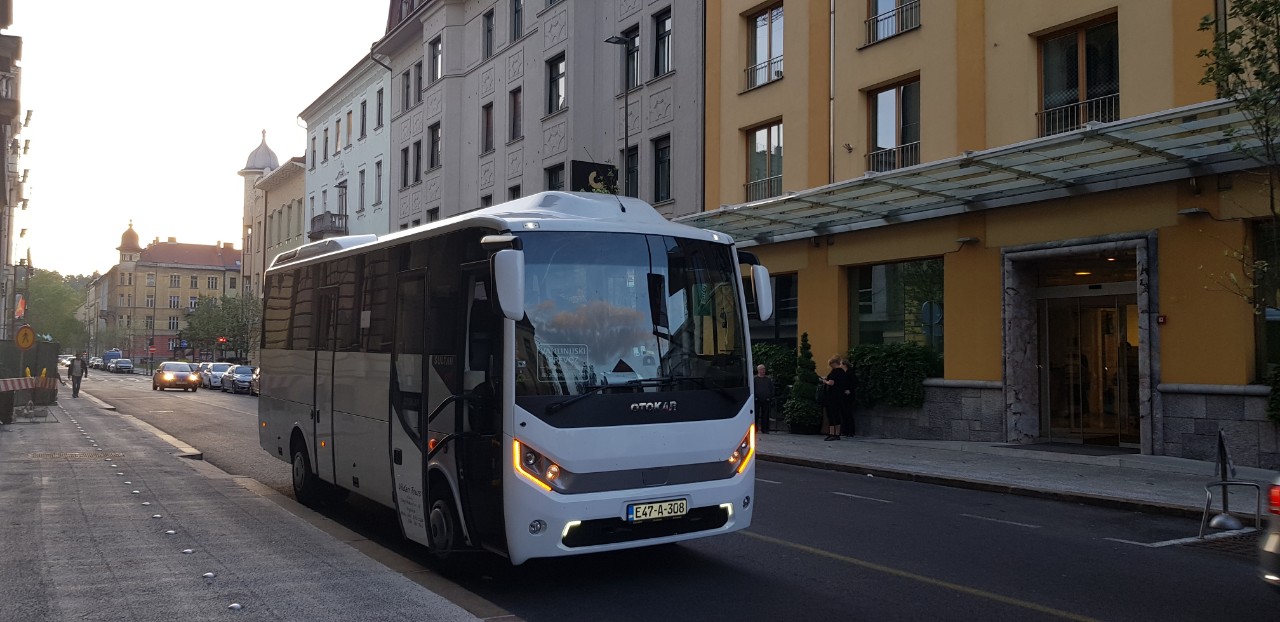 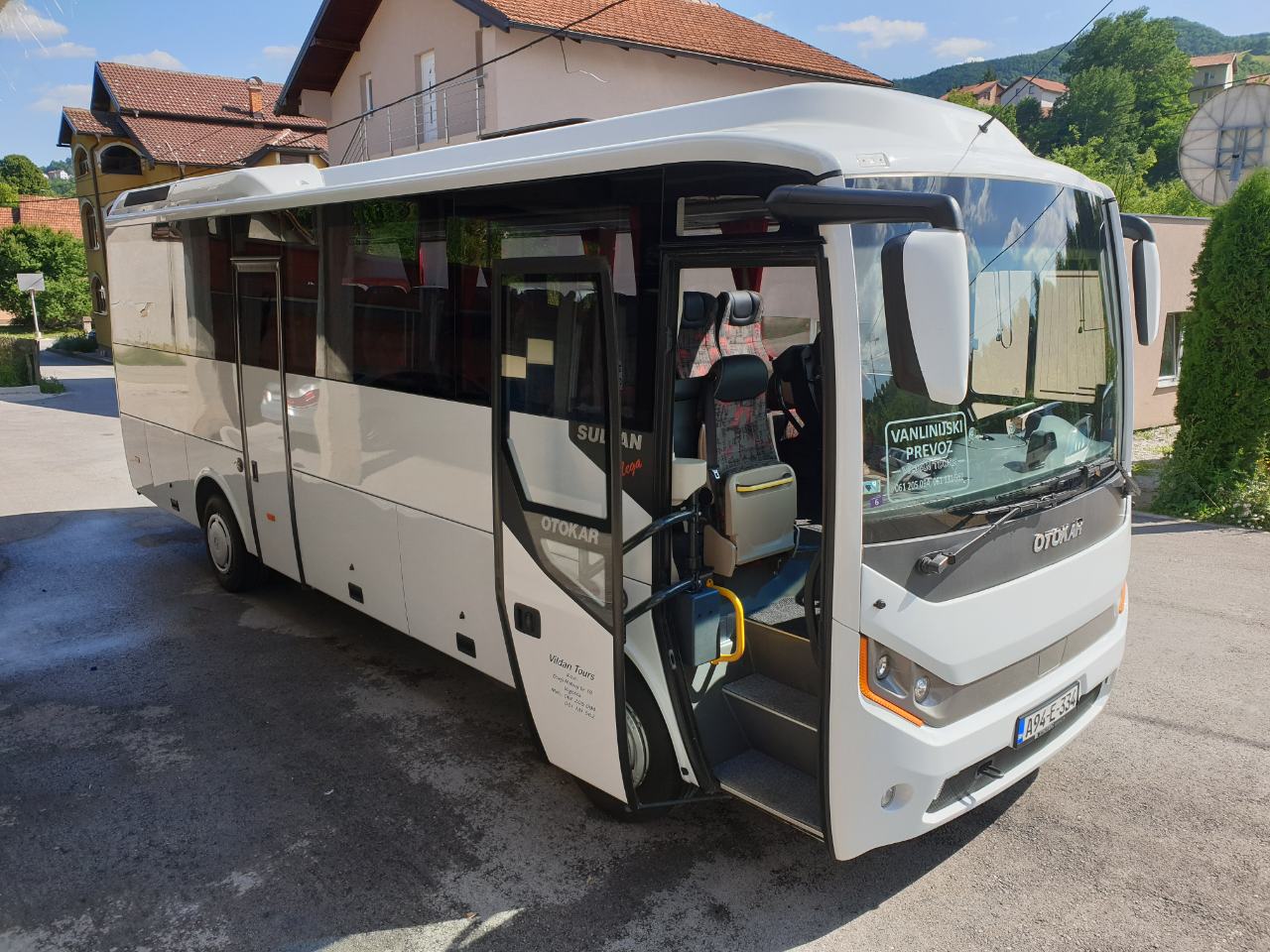 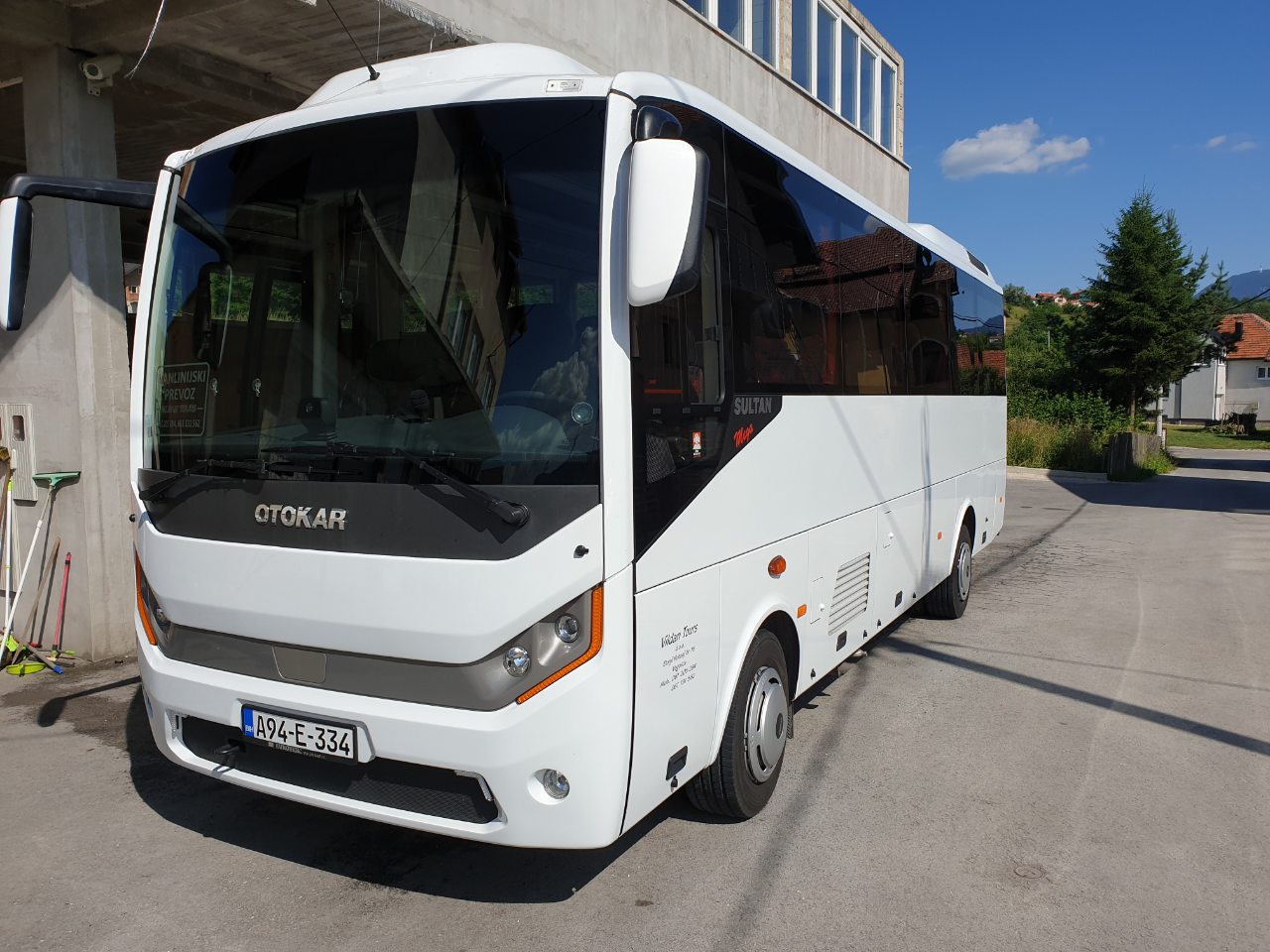 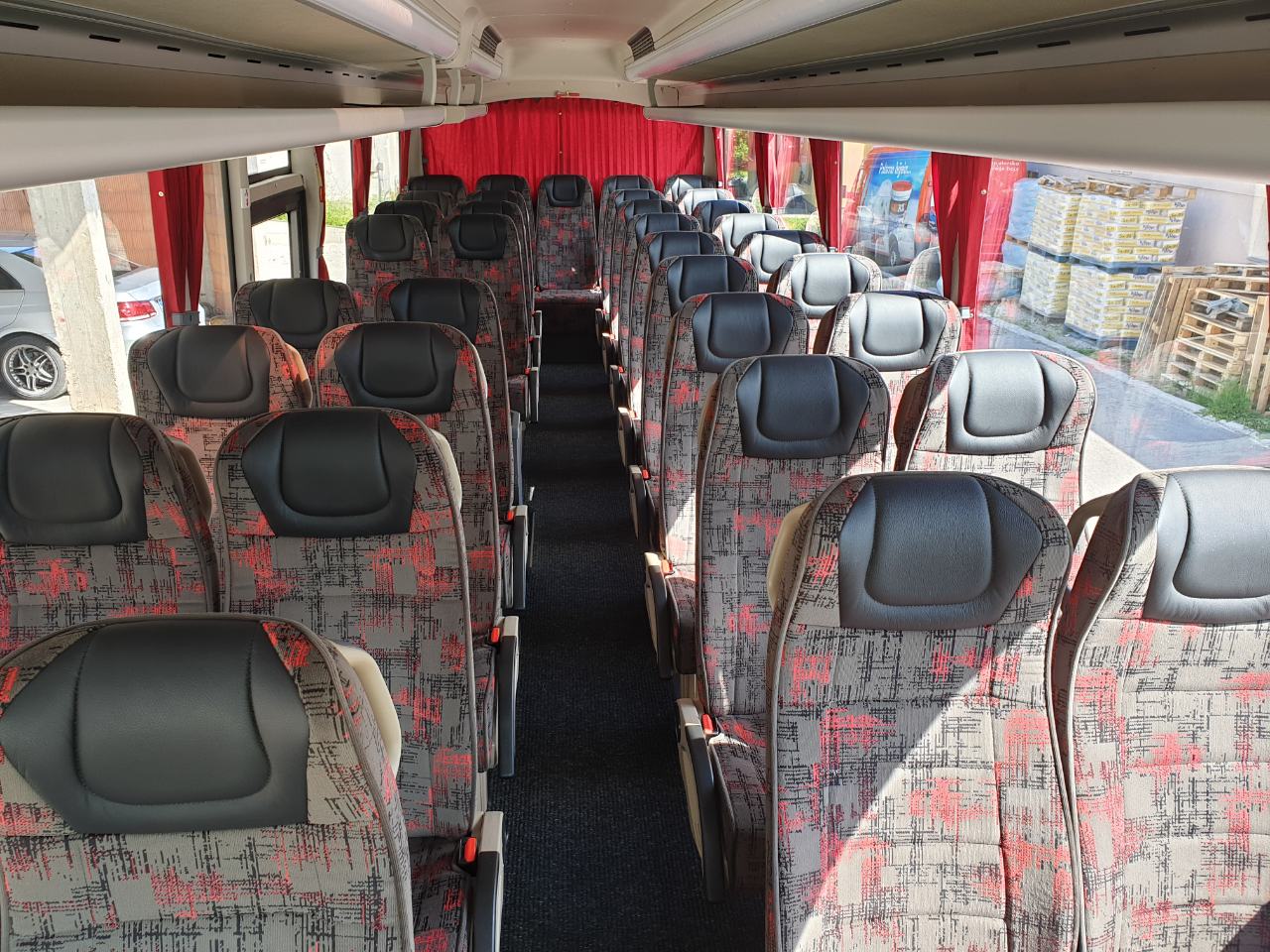 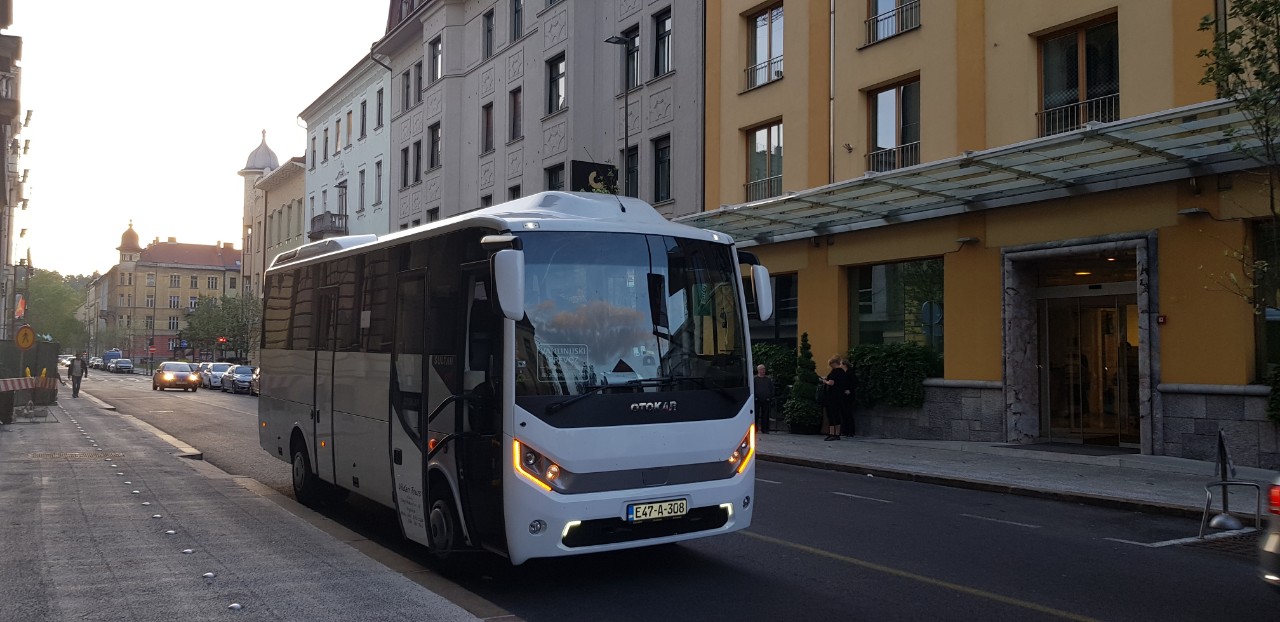 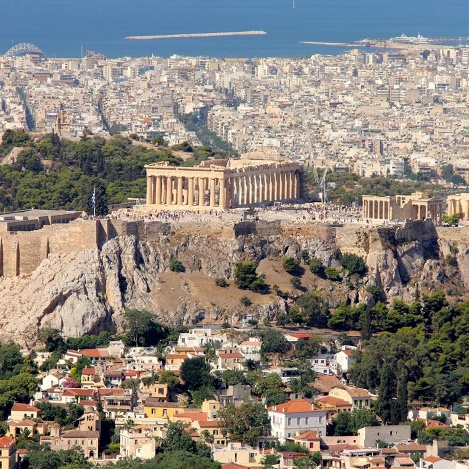 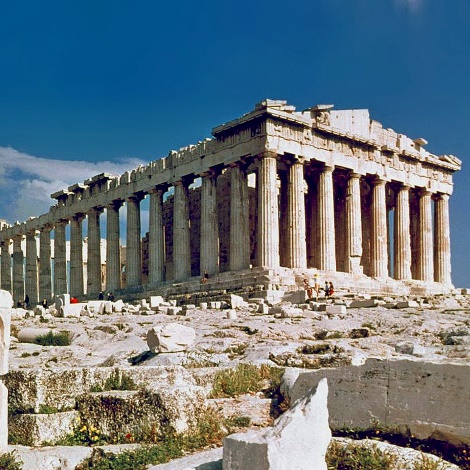 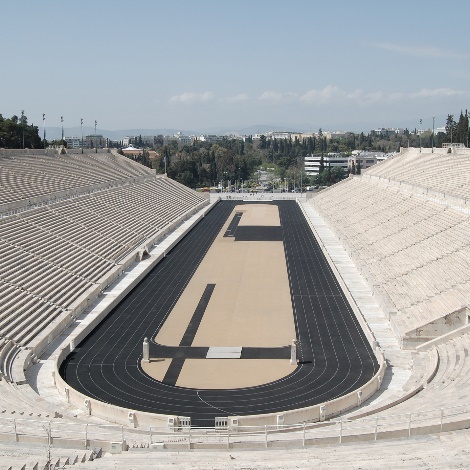 AcropolisParthenonOlympic Stadium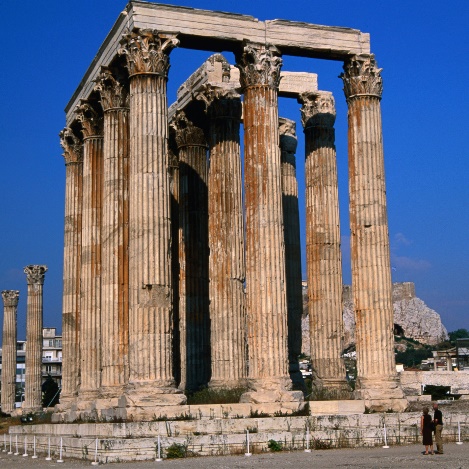 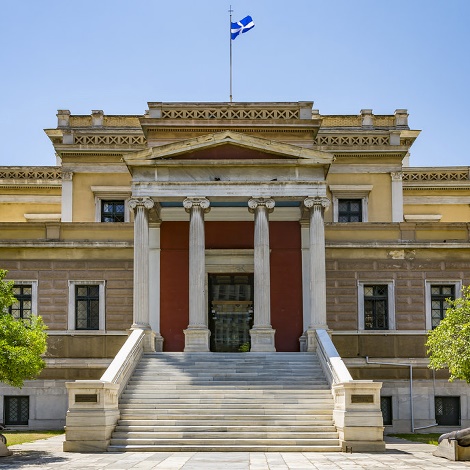 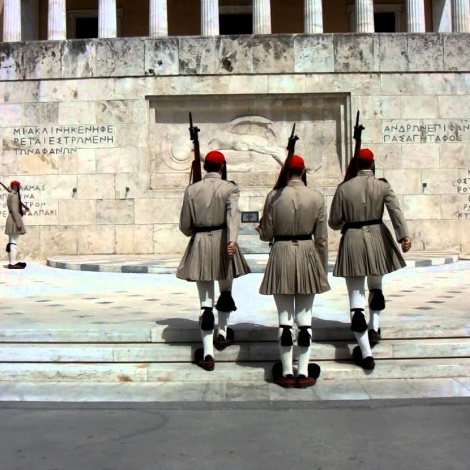 Zeus TemplePresidential MansionTomb of Unknown Soldier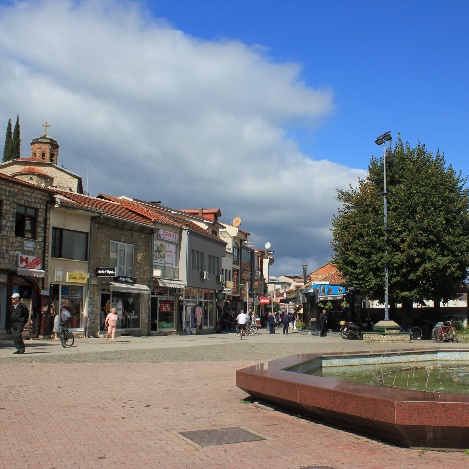 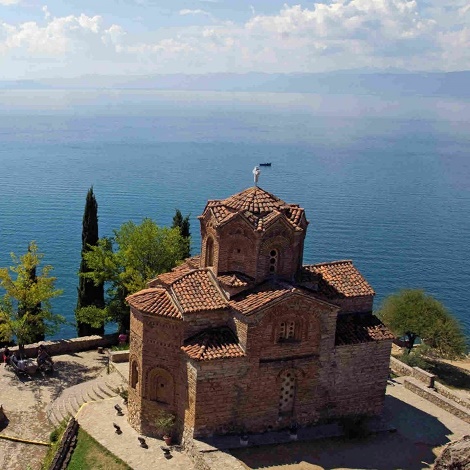 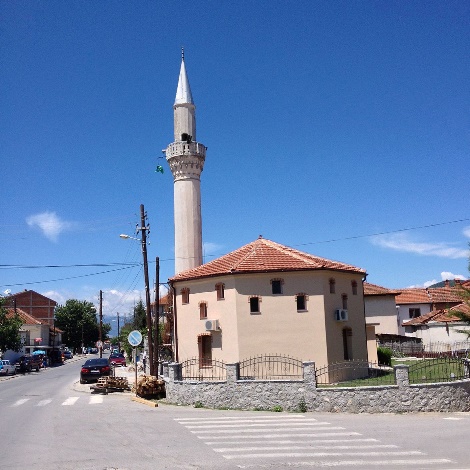 Cinar SquareOrchid LakeKuloglu Mesjid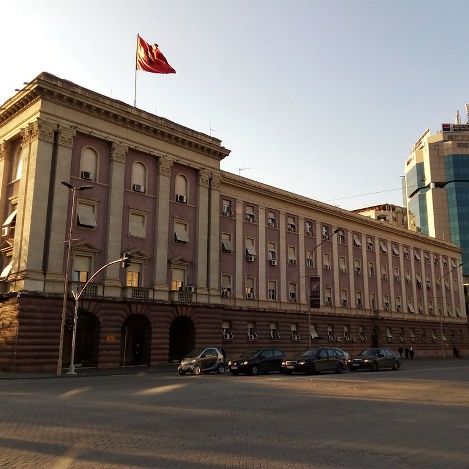 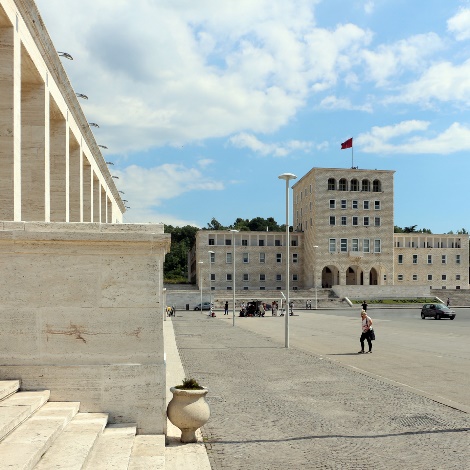 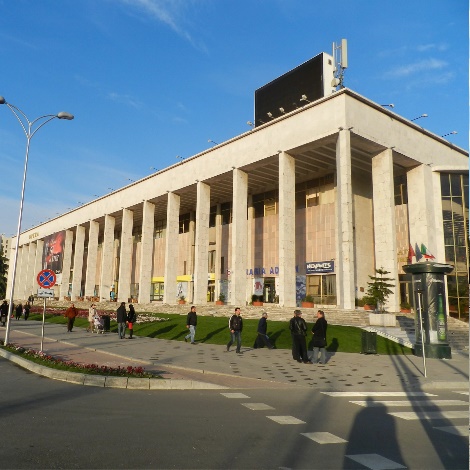 Parliament BuildingMother Teresa BoulevardMother Teresa BoulevardNational Theatre of Opera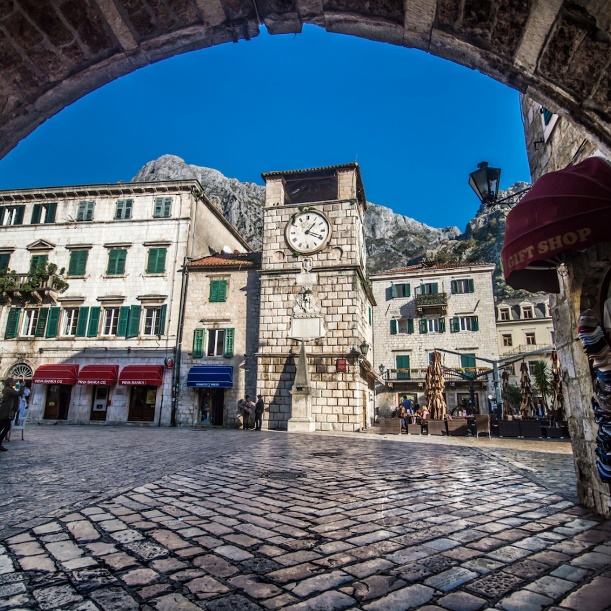 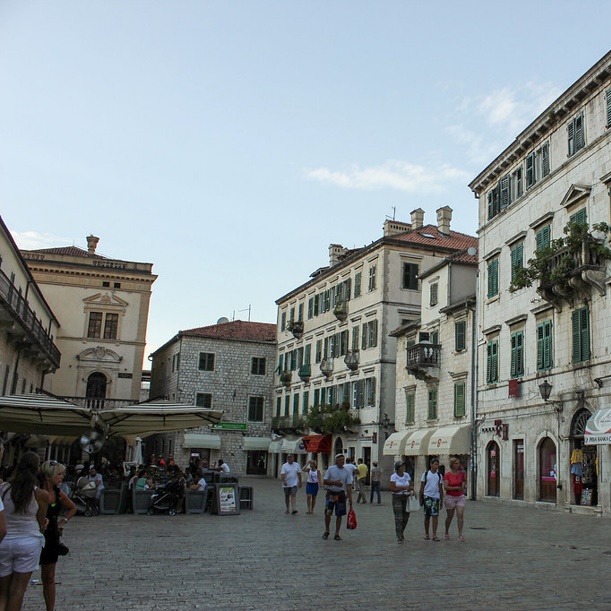 Pillar of ShamePillar of ShameArms SquareArms Square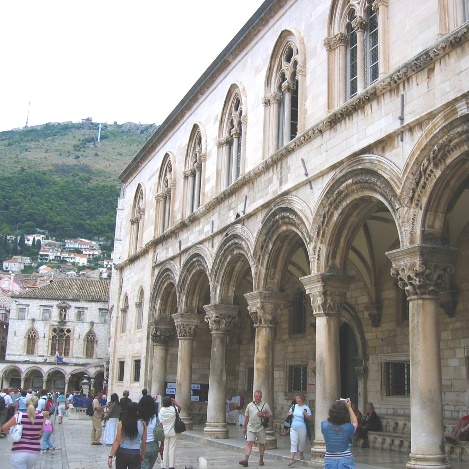 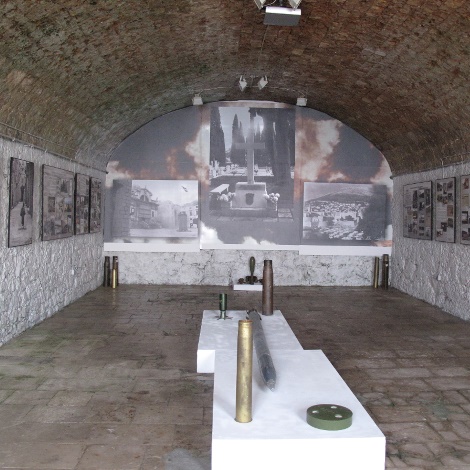 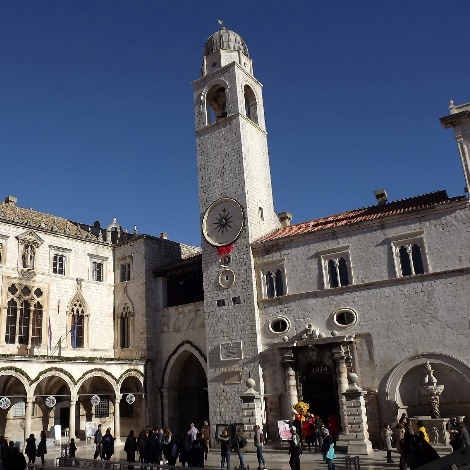 Rector's PalaceHomeland War MuseumTime Tower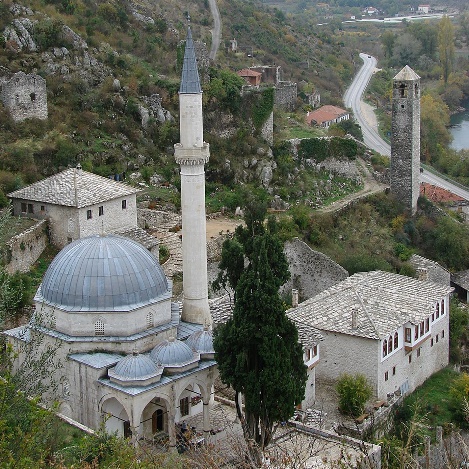 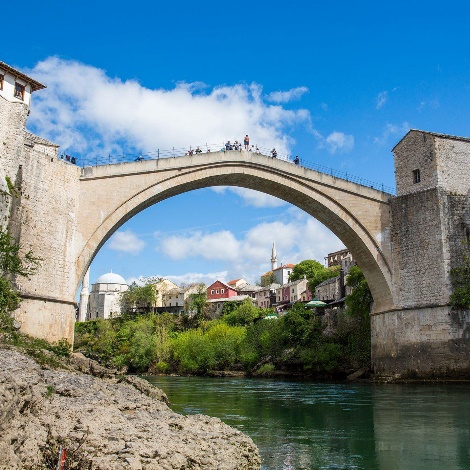 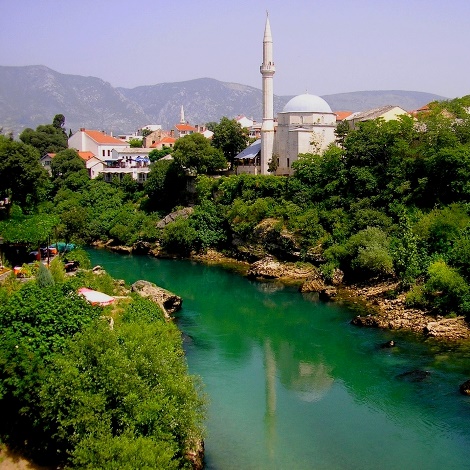 Old BridgeKarađoz Bey MosqueKoski Mehmed Pasha Mosque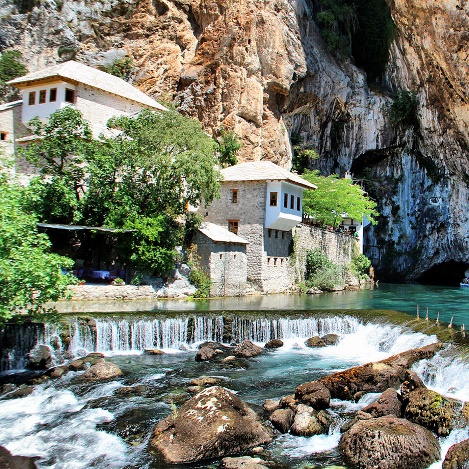 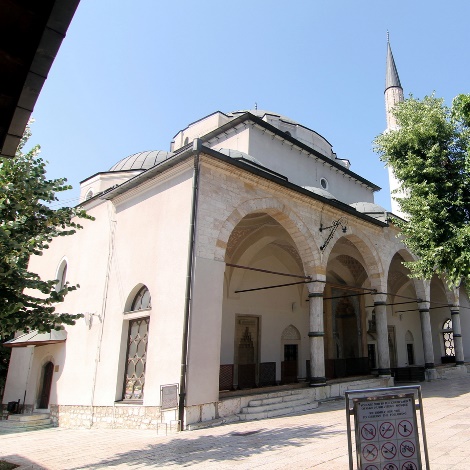 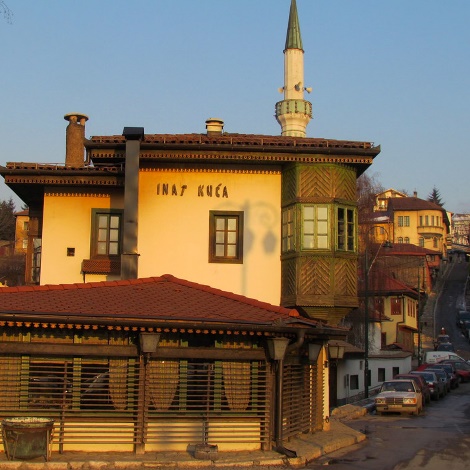 Dervish HouseGazi Husrev-beg MosqueInat Kuca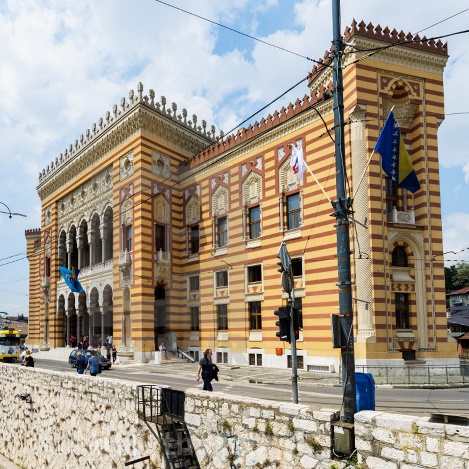 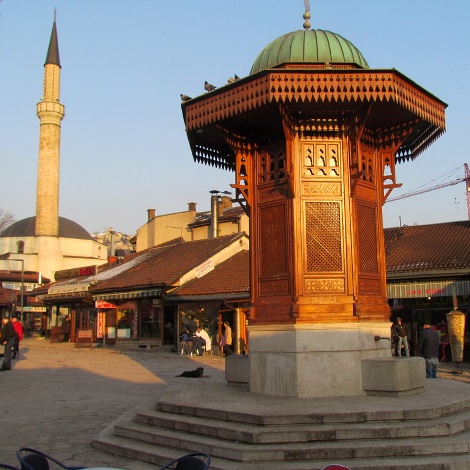 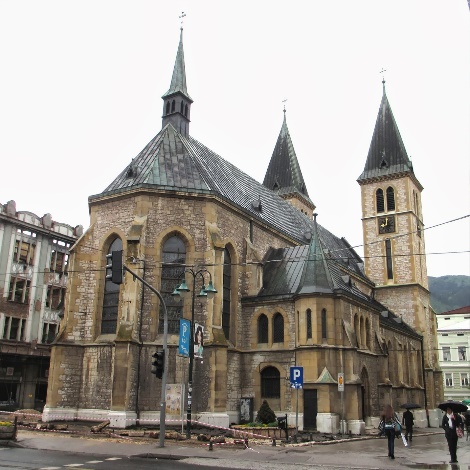 VijećnicaSebiljSacred Heart Cathedral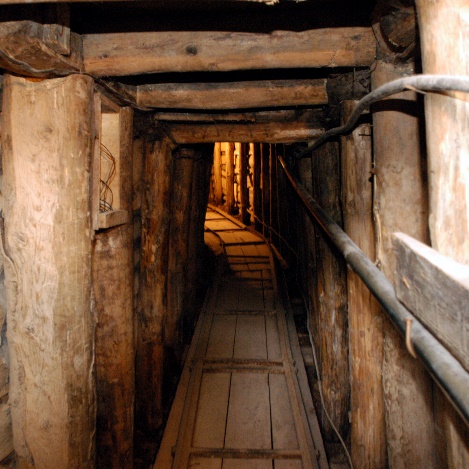 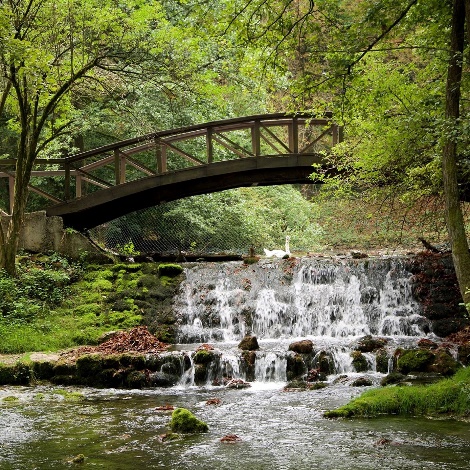 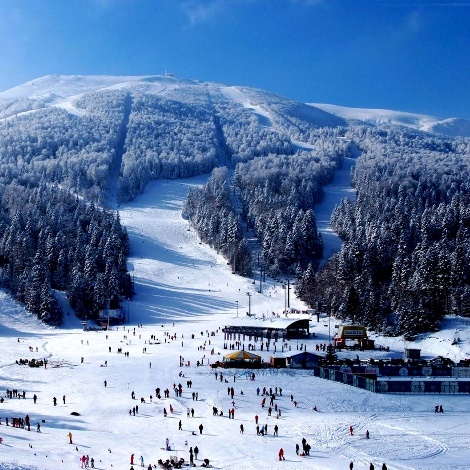 Sarajevo TunnelVrelo Bosne ParkVrelo Bosne ParkSarajevo Olympic Mountains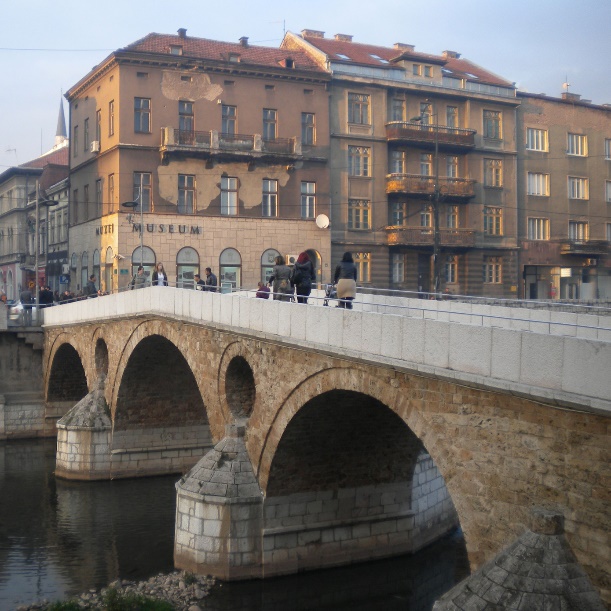 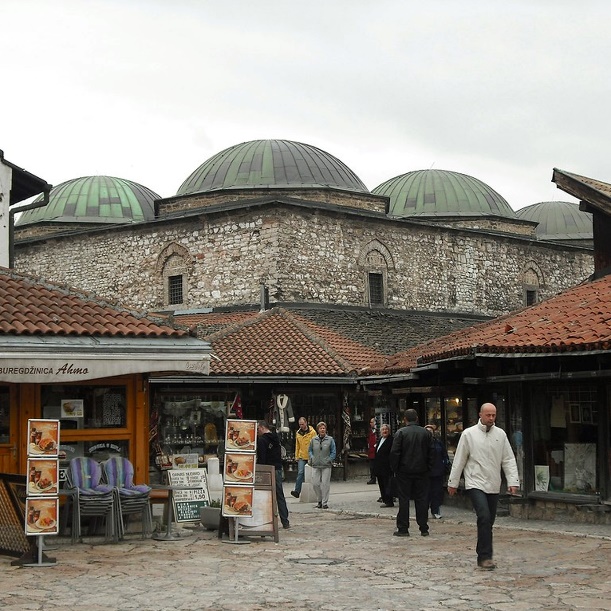 Latin BridgeLatin BridgeBrusa BezistanBrusa Bezistan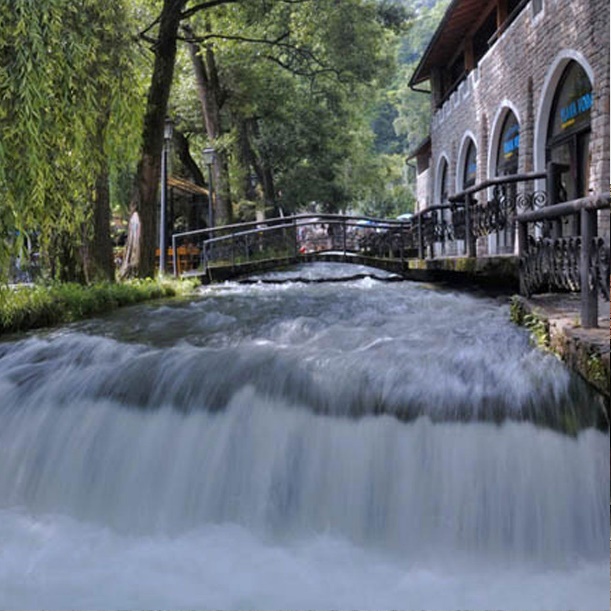 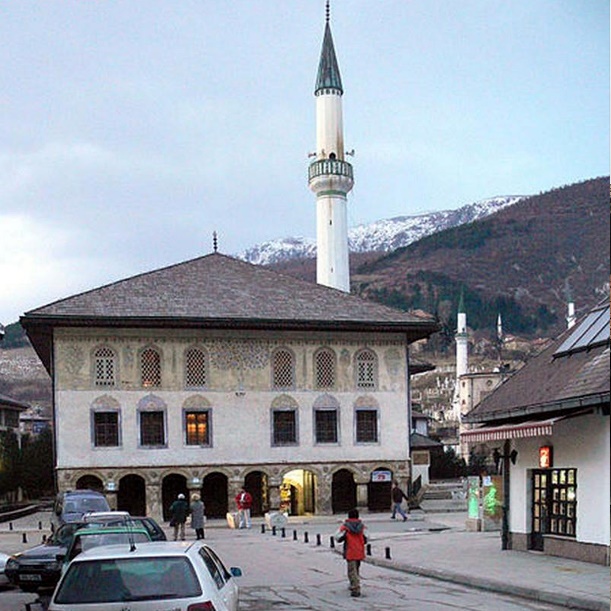 Blue RiverSulejmanija Mosque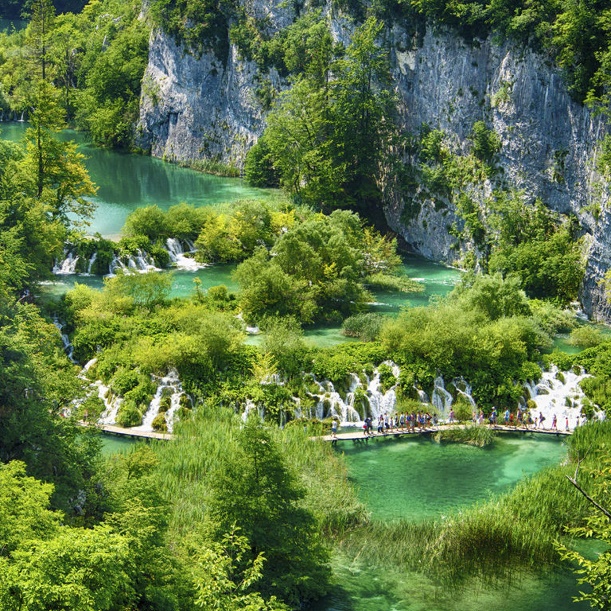 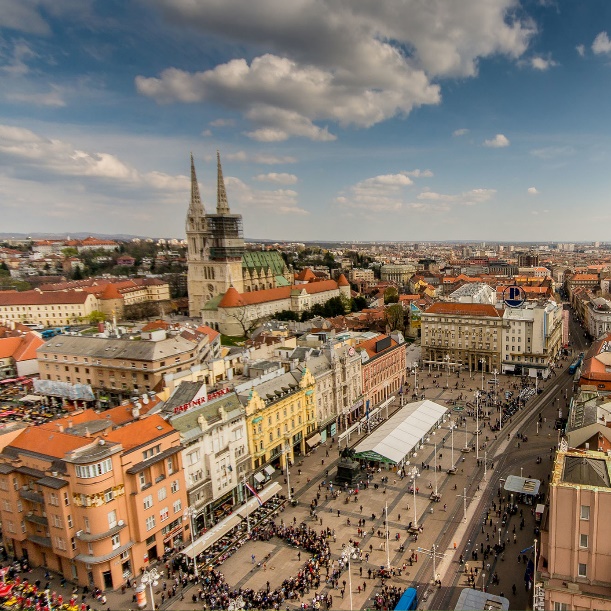 Plitvice LakeZagreb City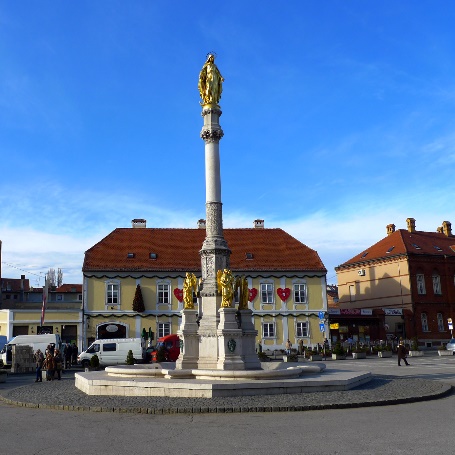 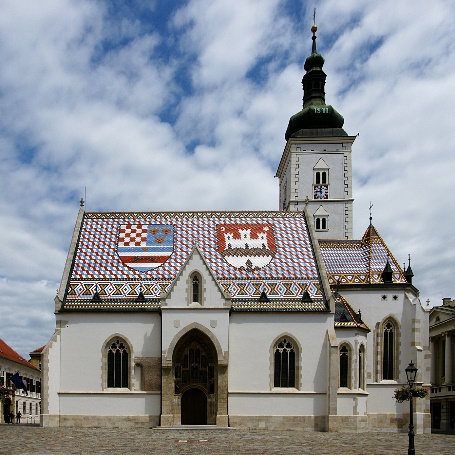 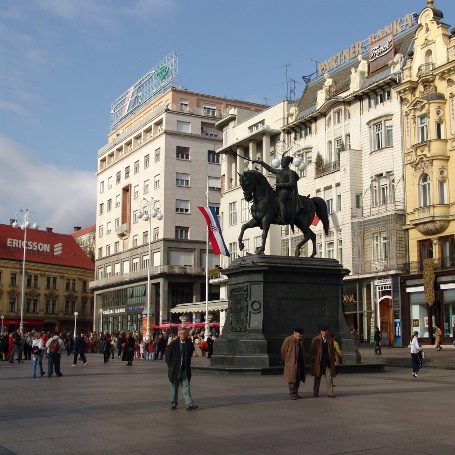 KaptolSt. Mark's ChurchBan Jelacic SquareTOUR INSCLUSIONSTOUR EXCLUSIONSInternational Flight by EmiratesTransport with luxury touristic
BUS (air condition, TV)Accommodation in 4-star hotels (9 nights)Halal meals 9 dinners
tour guidingArrangement and tour leaderEntrance Fees as per ItineraryPrivate costs during travellingTips 50 USD Per PassengerINCLUDED ENTRANCESINCLUDED ENTRANCESAcropolis, Blagaj tekija, War Tunel, Spring of river Bosna, Plitvice lake national parkAcropolis, Blagaj tekija, War Tunel, Spring of river Bosna, Plitvice lake national parkCHILD DISCOUNTCHILD DISCOUNTAge of 3-7 years old child sharing room with two adults (CHILD EXTRA BED) 25 % DISCOUNTAge of 3-7 years old child sharing room with two adults (CHILD NO BED) 40 % DISCOUNTAge of 3-7 years old child sharing room with one adult (CHILD TWIN) NO DISCOUNTAge of 0-2 years old child sharing room with two adults (INFANT) 100% DISCOUNTAge of 7 years and above no child discount is provided (ADULT)Age of 3-7 years old child sharing room with two adults (CHILD EXTRA BED) 25 % DISCOUNTAge of 3-7 years old child sharing room with two adults (CHILD NO BED) 40 % DISCOUNTAge of 3-7 years old child sharing room with one adult (CHILD TWIN) NO DISCOUNTAge of 0-2 years old child sharing room with two adults (INFANT) 100% DISCOUNTAge of 7 years and above no child discount is provided (ADULT)